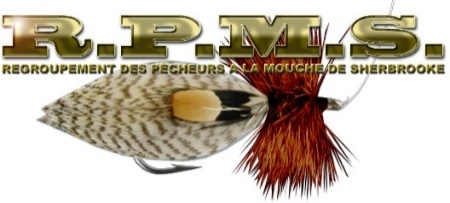 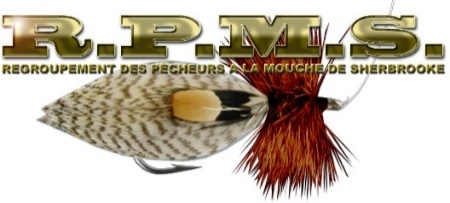 8mm large x 2mm épaisInstructions pour le corps : Tailler une bande de 35mm long x 5mm largeFaire une incision sous le corps de 25mm de long à moitié de profondeur